Session 13                           Homework  ( ready to use  )7/24/2018New Nimses Matrix Checklist is now available. Please discard the one that some of you downloaded during the live sessionhttps://drive.google.com/drive/u/0/folders/1T33pCmHcVG_j3cf_g7eSZYYjyR-0AwQfI’m currently working on a new slides that I have to make and give it to you, guys. Please be patient. As soon as it’s ready I will post an update in this document .But whatever we went through during session 13 is now available:https://drive.google.com/drive/u/0/folders/1UNeo4XHUcjvhUnVYQTQ8wAzxUbEBv1GR 2. Please go through Interview Questions  Session 13  and answer questions: ## 169-#174 plus extra that we have covered in class.xxxxxxxxxxxxxxxxxxxxxxxxxxxxxxxxxxxxxxxxxxxxxxxxxxxxxxxxxxxxxxxxxxxxxxxxxxxxxxxxxxxxxxxxxxxxxxxxxxxxxxxxxxxxxxxxxxxxxxxOur last Project is Nimses    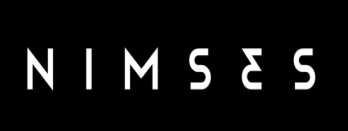 You are welcome to check their website https://nimses.com/ and learn more about this application . We are going to test it in Production Version for both iOS and Google OS.  As of July 23, 2018 the current versions checked in Marketplace are:Android : v. 3.2.0 rel July 22, 2018iOS : v. 3.4.5. rel July 18, 2018  I have created a dedicated Folder where all information are going to be stored. Like I mentioned above New Nimses Matrix Checklist is now available. Please discard the one that some of you downloaded during the live sessionhttps://drive.google.com/drive/u/0/folders/1T33pCmHcVG_j3cf_g7eSZYYjyR-0AwQfPlease check each document carefully and start testing. Create your own copy of Checklist and also use our popular all app testing plan .In Nimses Main Table complete all interruption Tests and battery consumption.https://docs.google.com/spreadsheets/d/1gEeesBG-0GMQ-cldkNMuuTyTlhjfkL1o3MlLIdrrz6A/editPlease feel free to ask questions and put your suggestions.More hints how to test Nimses:https://drive.google.com/drive/u/0/folders/1T33pCmHcVG_j3cf_g7eSZYYjyR-0AwQfxxxxxxxxxxxxxxxxxxxxxxxxxxxxxxxxxxxxxxxxxxxxxxxxxxxxxxxxxxxxxxxxxxxxxxxxxxxxxxxxxxxxxxxxxxxxxxxxxxxxxxxxxxxxxxxxxxxxxxxxxx    I need an update that for a request that I submitted at Session 12 homework.Team Leaders, please collect information from class MANDATORY : Project is Dabbl  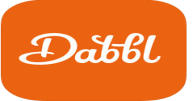 Original Request came from QA Manager:  Please verifyAs a Dabbl App User,I want better Profile Screen,so that It would be easier to update my personal information in the app1. Rename Account tab to Profile
2. Profile structure
2.1 Profile picture: Ratio: 1:1 CircleAdding Profile picture Flow: User clicks on empty profile picture (Maybe Dabbl smiley face?)User selects picture from file: Size/extension restrictions: Resize up to 800KB, Validate loading of big files, error "Please select file less than 10MB" if file is more than 10MB, extension limited to png, jpegUser crops imageUser saves imageEditing profile picture: User clicks on profile picturePresent message on maximized image: Resize up to 800KB, error "Please select file less than 10MB" if file is more than 10MB, extension limited to png, jpegUser selects picture from fileUser crops imageUser saves image[PUT DESIGN HERE]Note: Final decision that DOB is not editable, so there should be no Edit button

2.2. User Name: Currently First Name, in Future Usernamefor existing user: take from backend
for new users: empty, but grey default text FIRST NAME, until filled in personal info2.3. MY DABBL

2.3.1. Personal Info2.3.1.1 First Name (editable), for existing users filled from backend, for new users empty2.3.1.2 Last Name (editable), for existing users filled from backend, for new users empty2.3.1.3 Phone Number (not editable), pre-filled from user ID/phone number2.3.1.4 Email (editable), for existing users filled from backend, for new users empty2.3.1.5 Birthday (not editable), pre-filled from user registration info2.3.2. Preferences2.3.2.1 Notifications: Allow Notifications toggle2.3.2.1 Location: Share Location toggle (after implementation of story 5191)2.3.3 Legal2.3.3.1 Terms of Use2.3.3.2 Privacy Policy2.3.4 Help2.4 LOG OUT button2.5 REFER A FRIEND button 3. Gift Card ordering flow using profile information:user selects new gift cardinformation is profiled from profile screenif user changes information for the gift card order, profile information is not updated and remains the samexxxxxxxxxxxxxxxxxxxxxxxxxxxxxxxxxxxxxxxxxxxxxxxxxxxxxxxxxxxxxxxxxxxxxxxxxxxxxxxxxxxxxxxxxxxxxxxxxxxxxxxxxxxxxxxxxxxLet’s start wrapping up our Projects :Create a story that you will be sharing with a Hiring Manager describing Lomotif. Not just answering questions , but think of it as selling a Project and yourself by describing the Project itself and your work. https://drive.google.com/drive/u/0/folders/1PRcLXqrAOg4_4f-Eo9FfsuUv1Q1sLpHNUse Complete guide document that is also in the same folder , it will help you to clearly describe each Test and Activity you will be describing . Be enthusiastic !!! Have fun. xxxxxxxxxxxxxxxxxxxxxxxxxxxxxxxxxxxxxxxxxxxxxxxxxxxxxxxxxxxxxxxxxxxxxxxxxxxxxxxxxxxxxxxxxxxxxxxxxxxxxxxxxxxxxxxxxxxxxxxxx